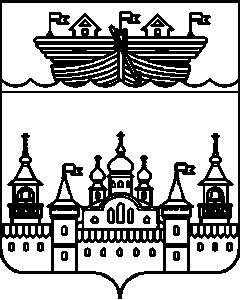 СЕЛЬСКИЙ СОВЕТЕГОРОВСКОГО СЕЛЬСОВЕТАВОСКРЕСЕНСКОГО МУНИЦИПАЛЬНОГО РАЙОНАНИЖЕГОРОДСКОЙ ОБЛАСТИРЕШЕНИЕ14 ноября 2018 года	№ 42Об отмене решения сельского Совета  Егоровского сельсовета Воскресенского муниципального района Нижегородской областиот 12 марта 2015 года № 5В целях приведения в соответствие с действующим законодательством сельский Совет решил:1.Отменить решение сельского Совета Егоровского сельсовета Воскресенского муниципального района Нижегородской области от 12 марта 2015 года № 5 «О внесении изменений в решение сельского Совета Егоровского сельсовета от 23.04.2014 года № 10 «Об утверждении Правил благоустройства, обеспечения чистоты и порядка на территории Егоровского сельсовета».2.Специалисту администрации (Панина Л.А.) обеспечить опубликование настоящего решения на информационном стенде администрации Егоровского сельсовета и разместить на официальном сайте администрации района.3.Контроль за исполнением настоящего решения оставляю за собой.Глава местного самоуправления	В.Б.Миронов